  Affiliate Membership Application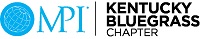 Affiliate Membership is only available to current members of MPI Preferred or Premier Level members whose primary membership is with another chapter. Membership will be verified through the main headquarters prior to this application being processed.
Member rate to all MPI Kentucky Bluegrass chapter events Attend an unlimited number of MPI Kentucky Bluegrass Chapter education and networking events (non-members/Essential Level Members are limited to the number of events they can attend) Listing on Chapter Member DirectoryOpportunity to expand your leadership skills by becoming a chapter volunteer or leaderEligibility for the Chapter Annual AwardsMPI Membership No. _______________________	Primary Chapter Affiliation to: _____________________Date: ___/_____/20___			         First Name____________________________	Last Name ____________________________________Title_________________________________________________________________________________Company_____________________________________________________________________________Address______________________________________________________________________________City___________________________________  State_____________________  Zip_________________Phone Number (______)______-__________  E-Mail Address _____________________________________ Check for $99.00 Enclosed (Make payable to: MPI Kentucky Bluegrass Chapter___ Credit card charge to American Express, Mastercard or VISACard No.__________________________________________________  Exp. _______________Authorized Signature____________________________________________________________For more information on our Affiliate Membership program, please contact info@kbcmpi.org Affiliate Membership BenefitsMembership InformationContact InformationPayment InformationPlease return by mail or fax to: 
MPI Kentucky Bluegrass Chapter
P.O. Box 4961
Louisville, KY 40204
Or sign up online at www.kbcmpi.org and click About Our Chapter>Chapter Member Center>Membership Application